TilastotutkimusProjektiohje:Valitkaa projekti aihe seuraavasta listasta:Joukkoliikenteen käyttö Kouluruoka VälituntiSosiaalisen median käyttö Koulumatkat  RahankäyttöLeffassa käyminenMusiikin kuunteleminen Harrastukset Unelma-ammatti  MopotUnelmien opiskelupaikkaKesätyötOma aiheKaikilla ryhmillä tulee olla eri aiheet. Katso apukysymykset aihekohtaisesti sivulta 3.Kirjautukaa läppärille ja O365-ympäristöön. Kirjautuja luo projektikansion nimellä luokka_oppilas_oppilas_oppilas (esim. 8B_Matti_Kaisa_Kerttu) ja jakaa heti projektikansionsa opettajalle ja muille ryhmäläisille. Tehkää ajankäyttösuunnitelma ja palauttakaa se opettajalle.Teillä on aikaa korkeintaan 10 oppituntia. Suunnitelkaa paperille, miten ehditte tehdä projektiohjeessa mainitut asiat.Palauttakaa suunnitelma opettajalle ensimmäisen projektitunnin lopuksi.Luokaa Excel-kysely ja kerätkää aineisto sen avulla. Katso kyselylomakkeen laatiminen, s. 5.Tutustukaa saamaanne aineistoon. Laskekaa aineistosta Exceliä apuna käyttäen tilastollisia tunnuslukuja:frekvenssit ja suhteelliset frekvenssitkeskiarvomoodi mediaanivaihteluväli. Katso tulosten käsittely, s. 6.Laatikaa aineistosta Excel-ohjelmalla kuvaajia. Katso tulosten käsittely.Laatikaa tutkimuksen johtopäätöksistä PowerPoint-esitys ja yhdistäkää siihen Excel-taulukot ja -kuvaajat.   PowerPointissa tulee olla:  Mitä tutkitaan? Selitystä siitä, kuinka aineisto kerättiin. Tehdyt taulukot (tilastolliset tunnusluvut)Mitä tarkoittavat moodi, mediaani, keskiarvo ja vaihteluvälin pituus? Mitä ne käytännössä tarkoittavat tässä aineistossa? Tehdyt kuvaajatMitä kuvaajissa kuvataan ja mitä kuvaajista havaitaan?  Johtopäätöksiä Pohdintaa tutkimuksen luotettavuudesta ja yleistettävyydestä. Voidaanko tulokset yleistää kuvaamaan koko maan yläkoululaisia? Entä koko koulua?  Jakakaa PowerPoint-esityksenne opettajalle tarkastukseen.Tehkää posteri (seinäjuliste) tutkimuksenne tuloksista. Laskekaa tilastolliset tunnusluvut ilman tietokonetta.Esitelkää tuotoksenne luokalle. Apukysymyksiä eri aiheisiin:Huomaa, ettet voi käyttää kysymyksiä sellaisenaan lomakkeessasi.Kyselylomakkeen laatiminen:Millainen on hyvä kyselylomake?  Tutustukaa Karkkikyselyn kyselylomakkeeseen. Pohtikaa ryhmässä, mitkä kysymykset Karkkikyselyssä ovat hyviä ja mitkä huonoja. Miksi? KarkkikyselyKyselylomakkeen laatiminen O365:ssa.Menkää OneDriveen.   Valitkaa yläpalkista Uusi ja avautuvasta valikosta Excel-kysely.   Kirjoittakaa kyselylle hyvä otsikko, sillä se näkyy vastaajille. Kirjoittakaa otsikon alle mahdollisia ohjeita vastaajalle.   Kirjoittakaa kysymykset niille varattuihin paikkoihin. Huomatkaa, että voitte tehdä erityyppisiä kysymyksiä.  Miettikää tarkasti, kuinka muotoilette kysymykset, jotta saatte järkeviä vastauksia. Vähintään yhteen kysymykseen on vastauksena tultava numeerisia arvoja. Kun kysely on valmis, painakaa Tallenna ja näytä. Esitelkää kyselylomakkeenne opettajalle tässä kohtaa. Kun saatte opettajan hyväksynnän lomakkeellenne, kopioikaa lomakkeenne linkki tiedostoon: goo.gl/sGRPtG.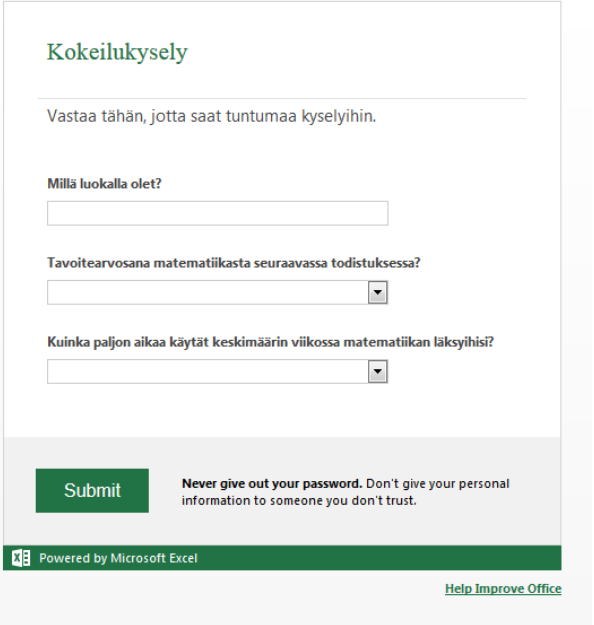 Kyselylomakkeeseen vastaaminenVastatkaa muiden ryhmien kyselyihin. Kyselyt löytyvät osoitteesta: goo.gl/sGRPtG.Tulosten käsittely:Taulukon laatiminen:Tulokset ovat tallentuneet OneDriveen Excel-taulukkona.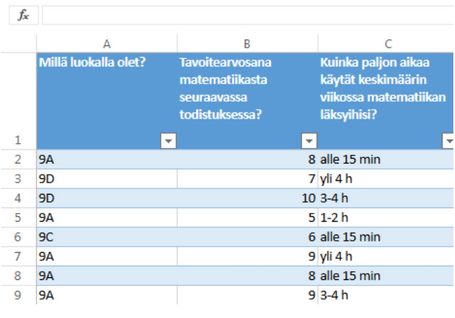 Valitkaa yksi sellainen kyselylomakkeen kysymys, johon vastauksena olette saaneet numeerisia arvoja.  Selvittäkää, mitä tarkoittaa frekvenssi ja suhteellinen frekvenssi. Muodostakaa taulukko, johon olette laskeneet saamienne vastauksien frekvenssit ja suhteelliset frekvenssit. HUOM! Saatat joutua luokittelemaan aineistoasi! Apua luokitteluun löytyy Aineiston luokittelu-kohdasta (s. 8). 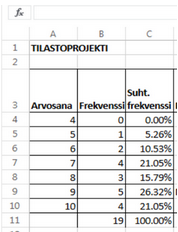 Selvittäkää, mitä tarkoittaa moodi, mediaani, keskiarvo ja vaihteluvälin pituus.Laskekaa kyseiset suureet taulukkoonne. 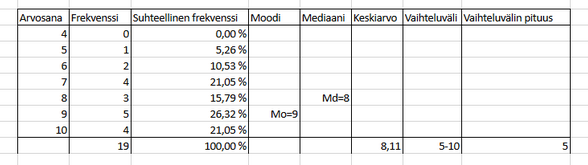 Kuvaajan laatiminen:Tehkää taulukon tiedoista kaaviokuva (esim. pylväskaavio) seuraavasti: Valitkaa Muokkaa Työkirjaa, Muokkaa Excelissä (Ei siis onlinessa! Huomatkaa, että nyt tiedostoa täytyy tallentaa erikseen.)      Maalatkaa sarake, jossa on havaintoarvojen frekvenssit ja valitkaa ylhäältä valikkoriviltä lisää, kaavio ja sieltä haluamanne kaaviomalli.    Lisätkää pylväiden alle oikeat tiedot (klikkaa yhtä lukua pylväiden alla hiiden oikealla painikkeella, ota valitse tiedot, valitse vaaka-akselin otsikot kohdasta Muokkaa, valitse oikeat solut maalaamalla, paina ok, paina ok).Nimetkää akselit (Asettelu --> Akselin otsikot). Halutessanne voitte lisätä kaaviolle otsikon (Asettelu --> Kaavion otsikko)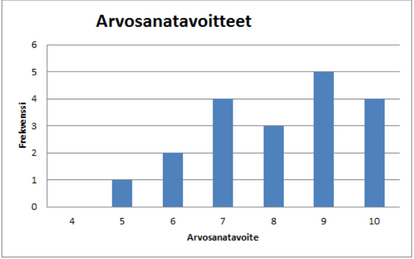 Muut kysymyksetKäsitelkää muut kyselylomakkeen kysymyksenne samoin, mikäli aikaa riittää. Huomatkaa, ettei joka kysymyksen kohdalla ole mahdollista määrittää mediaania, keskiarvoa ja vaihteluvälin pituutta. Miksei?Aineiston luokitteluMikäli et määrittele vastausluokkia jo kyselylomakkeella, saatat joutua luokittelemaan saamasi aineiston. Vertaa seuraavia kysymyksiä ja vastausvaihtoehtoja:  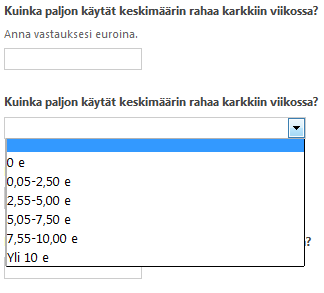 Toisessa kysymyksessä luokittelu on tehty jo kyselylomakkeessa, mutta ensimmäisen kysymyksen aineisto joudutaan luokittelemaan jälkikäteen. Ensimmäisen kysymyksen vastaukset tulevat taulukkoon seuraavasti: 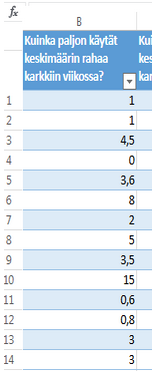 Edellä mainitut vastaukset voidaan jakaa esimerkiksi seuraaviin luokkiin ja määrittää samalla kunkin luokan frekvenssit: 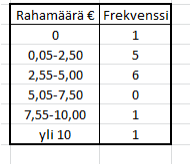 